Воспитатель Нагоева Ольга ЛеонидовнаМатематический КВН в старшей группе Цель:Закрепить навыки количественного счета предметов в пределах 7;
Закрепить умение располагать полоски по высоте;
Упражнять в соотнесении цифры с количеством предметов;
Упражнять в оперировании блоками Дьенеша – нахождении геометрических фигур по символам: форме, цвету, величине, толщине;
Упражнять в согласовании числительных с существительными.
Упражнять в нахождении предметов круглой, треугольной, квадратной, прямоугольной форм.
Развивать логическое мышление, интерес к математике.Материалы:Набор цифр от «1» до «7», логические блоки Дьенеша, палочки Кюизенера, счетный материал, медальоны для команд, предметы геометрических форм.Ход занятия:- Ребята, сегодня мы с вами будем играть в КВН. Для этого вам нужно разделиться на 2 команды, придумать название для вашей команды, выбрать капитана, сочинить девиз. Победит та команда, которая правильно будет отвечать на вопросы, наберет больше баллов. Для подсчета баллов нужно выбрать жюри.
/выбор жюри из воспитателей и родителей/«Приветствие команд» - 5 баллов1 команда: «Банда»
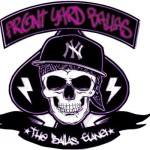 Девиз:Мы весёлая команда,Потому что мы «Б-А-Н-Д-А»!Ни шагу назад! Ни шагу на месте!А только вперед! И только все вместе! 2 команда: «Богатыри»                
Девиз: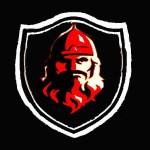 Ты, противник, нос утри,Сделаем на раз-два-три,                          Слушай, бойся и смотри —В бой идут богатыри!Мы готовы, как всегда,Победить вас без труда.За победу будем драться,Вам придётся постараться! 1 конкурс «Живые цифры» - 5 балловВоспитатель дает набор цифр от 1 до7 капитану, тот раздает детям своей команды по одной цифре, команда должна быстро встать согласно своей цифре с 1 по 7.
Выставление баллов за конкурс.2 конкурс «Найди фигуры» - 5 балловдетям предлагаются карточки-символы, обозначающие цвет, форму, величину, толщину. Задание: найти нужные фигуры и составить предмет- домик. Логические блоки Дьенеша.
Выставление баллов за конкурс.3 конкурс «Соедини количество предметов с соответствующей цифрой и найди лишнюю» - 5 балловНа столе у каждой команды разложены предметы:  6 больших пластмассовых елок, ,5 машинок, 7 фломастеров, 3 фрукта, 2 мягкие игрушки , 4 овоща.
Задание: Воспитатель раздает ребенку из каждой команды по 7 цифр, они должны их положить рядом с предметами, соответствующими по количеству и найти лишнюю цифру.
Выставление баллов за конкурс.4 конкурс «Найди число «5» и «6» - 5 балловдетям предлагаются 5 кубиков-«единиц» и 5 палочек Кюизенера, соответствующие числам «4», «5», «6», «7» - дети путем приложения кубиков на палочки находят палочку нужной длины. Выставление баллов за конкурс.5 конкурс «Конкурс капитанов» - 5 баллов1 задание: «Занимательные вопросы»1 команда
1.Сколько ушей у двух мышей?(4)
2.Сколько глазок у трех лошадок?(6)2 командаСколько лапок у двух цыпляток?( 4 )Сколько рогов у трех козлов?( 6).2 задание: «Сосчитай фрукты»
Одно яблоко, 2 яблока, 3 яблока, 4 яблока, 5 яблок.
Одина слива, 2 сливы, 3 сливы, 4 сливы, 5 слив.3 задание: «Разложи 7 полосок по высоте»
предлагается набор полосок, нужно расположить их от самой низкой до самой высокой.
Выставление баллов за конкур.6 конкурс-соревнование «Принеси нужные фигуры» - 5 балловна одной стороне зала в обручах на полу лежат предметы круглой, квадратной и прямоугольной формы (маленькие кубики, большие кубы, листы бумаги, бруски, крышки и др) .
Задание: детям по очереди нужно бежать к обручам и приносить по одному предмету квадратной и прямоугольной формы, круглые – не брать
выставление баллов за конкурс.- Ребята, вот и закончился наш математический КВН. Сейчас будут подведены окончательные итоги, поэтому слово предоставляется жюри. Итоги КВН, награждение.